* 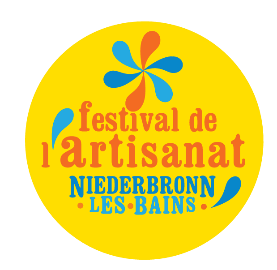 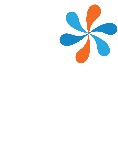 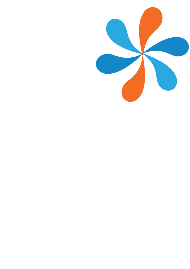 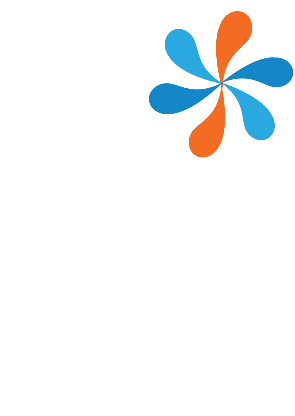 *champs obligatoires * Prénom - NOM : ………………………………………………………………………………………………………………………………….……  Raison sociale et/ou numéro de SIRET : ………………………………………………………………………………..…..………………………………………………………………………………………………………………………………………………………………………………….* Adresse : ……………………………………………………………………………………………………………………………………..………..…* Code postal et ville : …………………………………………………………………………………………………………………………………* Téléphone et/ou mobile : ……………………………..………………………………………………………………………………..……….* E-mail : …………………………………………………………………………………………………………………………………………………….* Artisanat présenté (seuls les produits mentionnés pourront être exposés) :……………………….…………………………………………………………………………………………………………………………………………...…………………………………………………………………………………………………………………………………………………………………….
Joindre photos, vidéos et/ou liens internet - réseaux sociaux si existants* En cas de démonstration de savoir-faire ou d’atelier, précisez sous quelle forme :……………………….…………………………………………………………………………………………………………………………………………...…………………………………………………………………………………………………………………………………………………………………….………* Stand de ……………………….…… mètres (largeur x profondeur)   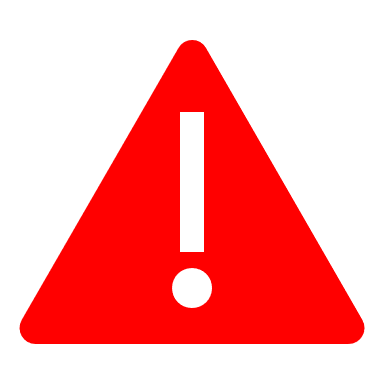        Les emplacements standards sont de 3 x 3 m. Toute demande pour une largeur supérieure à 3 m sera étudiée par l’équipe d’organisation. Dans tous les cas, aucun stand ne pourra avoir plus de 3 m de profondeur en raison de l’espace disponible sur les trottoirs. Les dimensions indiquées dans ce formulaire devront être strictement respectées.       Le matériel d’exposition (stand, tonnelle, table, chaise, grilles…) sera à fournir et à installer par l’exposant lui-même. Frais de participation avec atelier ou démonstration tout au long de la journée 25€ Supplément électricité : 10 € Frais de participation sans atelier ou démonstration : 75€ Supplément électricité : 5 €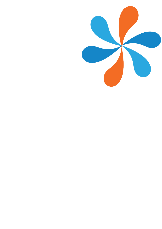 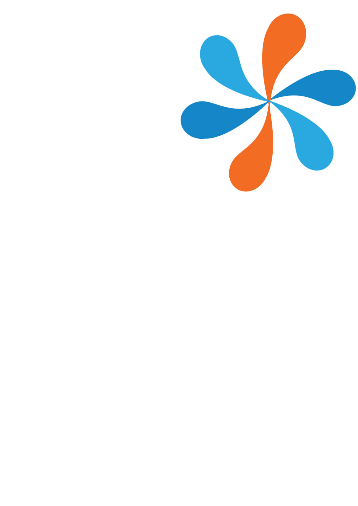 J'ai besoin d’électricité sur mon stand (préciser pour quel appareil et la puissance souhaitée) :...............................................................................................................................................................................
* Je m’engage à être présent(e) aux horaires indiqués pour accueillir le public :  dimanche 23 juillet 2022 de 10h à 18h en continuRÈGLEMENT PAR CHÈQUE UNIQUEMENT - À L’ORDRE DU « TRÉSOR PUBLICFait à ………………….………………..……….    Le ……………………………. 	   Signature : La participation au Festival de l’Artisanat implique l’acceptation de la Charte jointe.
Pour la bonne organisation de l’évènement, merci de nous retourner cette fiche d’inscription accompagnée de votre règlement au plus tard le 23 avril 2023. Les places sont limitées.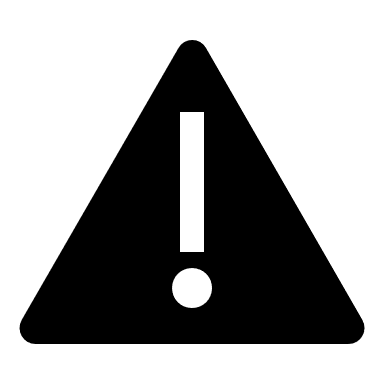 Toute annulation de participation faite après le 28 mai 2023 ne sera pas remboursée.
Une confirmation d’inscription vous parviendra en mai après étude de votre candidature.